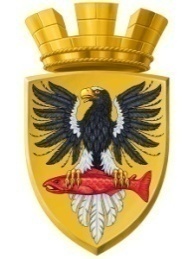                           Р О С С И Й С К А Я   Ф Е Д Е Р А Ц И ЯКАМЧАТСКИЙ КРАЙП О С Т А Н О В Л Е Н И ЕАДМИНИСТРАЦИИ ЕЛИЗОВСКОГО ГОРОДСКОГО ПОСЕЛЕНИЯот  28.12.2012					№  715-п         г. Елизово	В соответствии с Федеральным законом от 06.10.2003 № 131-ФЗ «Об общих принципах организации местного самоуправления в Российской Федерации», Федеральным законом от 12.01.1996 № 8-ФЗ «О погребении и похоронном деле» (с изменениями), Уставом Елизовского городского поселенияПОСТАНОВЛЯЮ:Утвердить и ввести в действие с 1 января 2013 года по 31 января 2013 года стоимость ритуальных услуг, предоставляемых ОАО «Елизовское многоотраслевое коммунальное хозяйство» по гарантированному перечню услуг по погребению умершего супругу, близким родственникам, иным родственникам, законному представителю или иному лицу, взявшему на себя обязанность осуществить погребение умершего, согласно приложению № 1.Утвердить и ввести в действие с 1 января 2013 года по 31 января 2013 года стоимость ритуальных услуг, предоставляемых ОАО «Елизовское многоотраслевое коммунальное хозяйство» по гарантированному перечню услуг по погребению умерших (погибших), не имеющих супруга, близких родственников, иных родственников, либо законного представителя умершего, а также погребение умерших, личность которых не установлена органами внутренних дел, согласно приложению №2.Управлению делами администрации Елизовского городского поселения опубликовать (обнародовать) настоящее постановление и разместить в сети Интернет на официальном сайте администрации Елизовского городского поселения.Настоящее постановление вступает в силу с момента его опубликования (обнародования).Контроль за исполнением настоящего постановления оставляю за собой.Глава администрации Елизовского городского поселения                                                   Л.Н. Шеметова									Приложение № 1									к постановлению 									администрации Елизовского									городского поселения									28.12.2012г.  № 715-пСтоимость ритуальных услуг, предоставляемых ОАО «Елизовское многоотраслевое коммунальное хозяйство» по гарантированному перечню услуг по погребению умершего супругу, близким родственникам, иным родственникам, законному представителю или иному лицу, взявшему на себя обязанность осуществить погребение умершего									Приложение № 2									к постановлению									администрации Елизовского									городского поселения									28.12.2012г.  № 715-пСтоимость ритуальных услуг, предоставляемых ОАО «Елизовское многоотраслевое коммунальное хозяйство» по гарантированному перечню услуг по погребению умерших (погибших), не имеющих супруга, близких родственников, иных родственников, либо законного представителя умершего, а также погребение умерших, личность которых не установлена органами внутренних делОб утверждении стоимостиритуальных услуг, оказываемыхОАО «Елизовское многоотраслевое коммунальное хозяйство» № п/пНаименование услуги, изделияЕд. изм.Стоимость услуги, изделия (руб.)1.Оформление документовуслугабесплатно2.Предоставление гроба деревянного с обивкой из ситцашт.4357,003.Предоставление креста ритуального деревянногошт.1427,004.Предоставление именной табличкишт.736,005.Перевозка тела умершего (останков) на кладбище на катафалке час978,006.Рытье могилышт.3651,007.Захоронение1 захоронение741,00ИТОГО11890,00№ п/пНаименование услуги, изделияЕд. изм.Стоимость услуги, изделия (руб.)1.Оформление документовуслугабесплатно2.Облачение телауслуга165,003.Предоставление гроба деревянного без обивкишт.2664,004.Предоставление креста ритуального деревянного с табличкойшт.1417,005.Погрузка гроба на автомобиль, выгрузка гроба у морга. Вынос гроба с телом (останками) умершего из морга с установкой на автомобиль1 захоронение735,006.Перевозка тела умершего (останков) на кладбище на катафалке час978,007.Рытье могилышт.3651,008.Захоронение1 захоронение741,00ИТОГО10351,00